  Структурное подразделение «Детский сад №13 комбинированного вида»МБДОУ «Детский сад «Радуга» комбинированного вида»Картотека мнемотаблиц для отгадывания загадок для детей 5-7 лет                                                        Воспитатель:Овакимян Т.Г.2019г.«Загадка (репка)»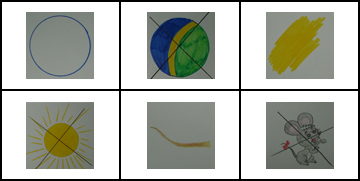 «Загадка (лук)»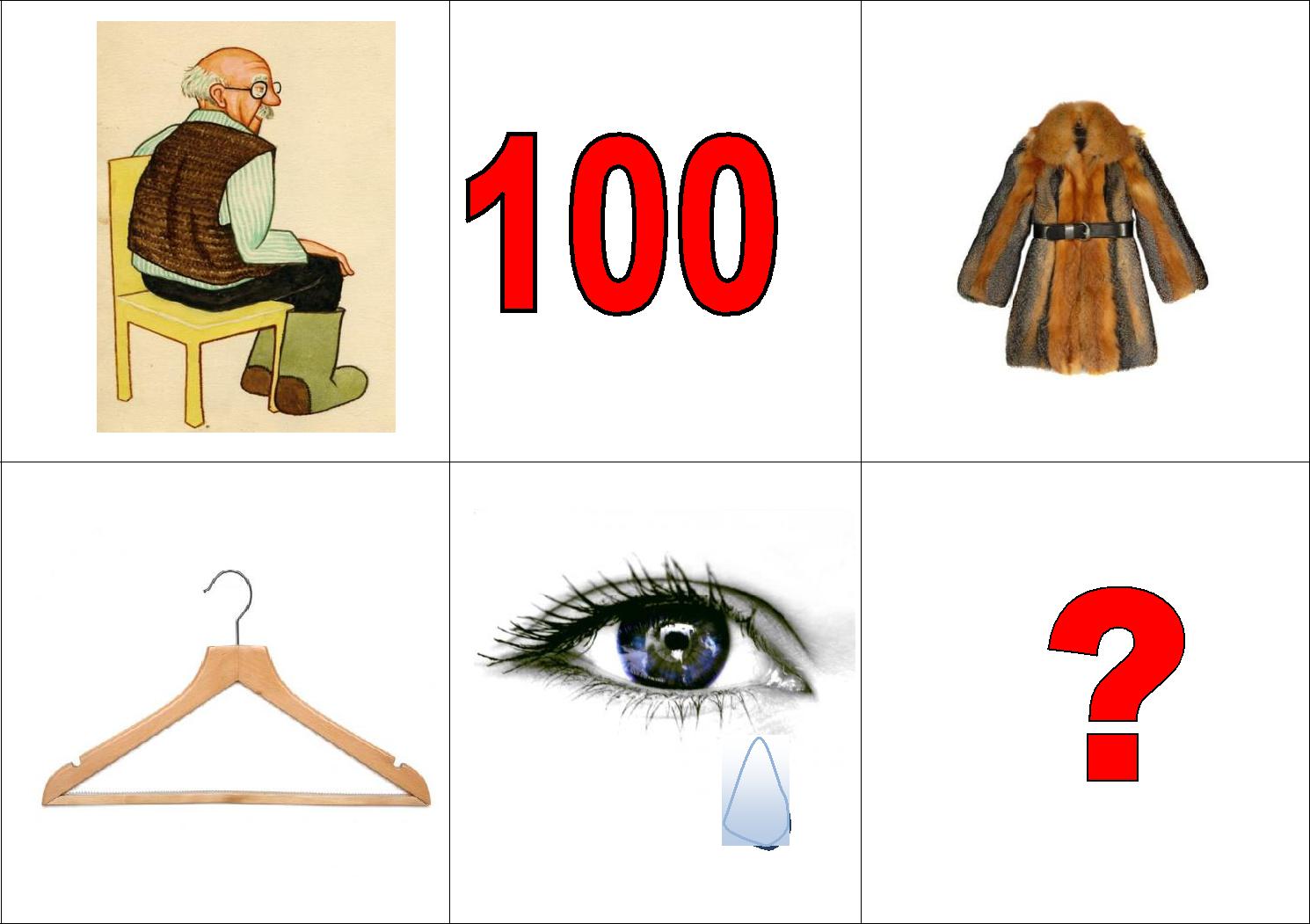 Сидит дед во 100 шуб одетКто его раздевает, тот слезы проливает. Кто это?«Загадка (морковь)»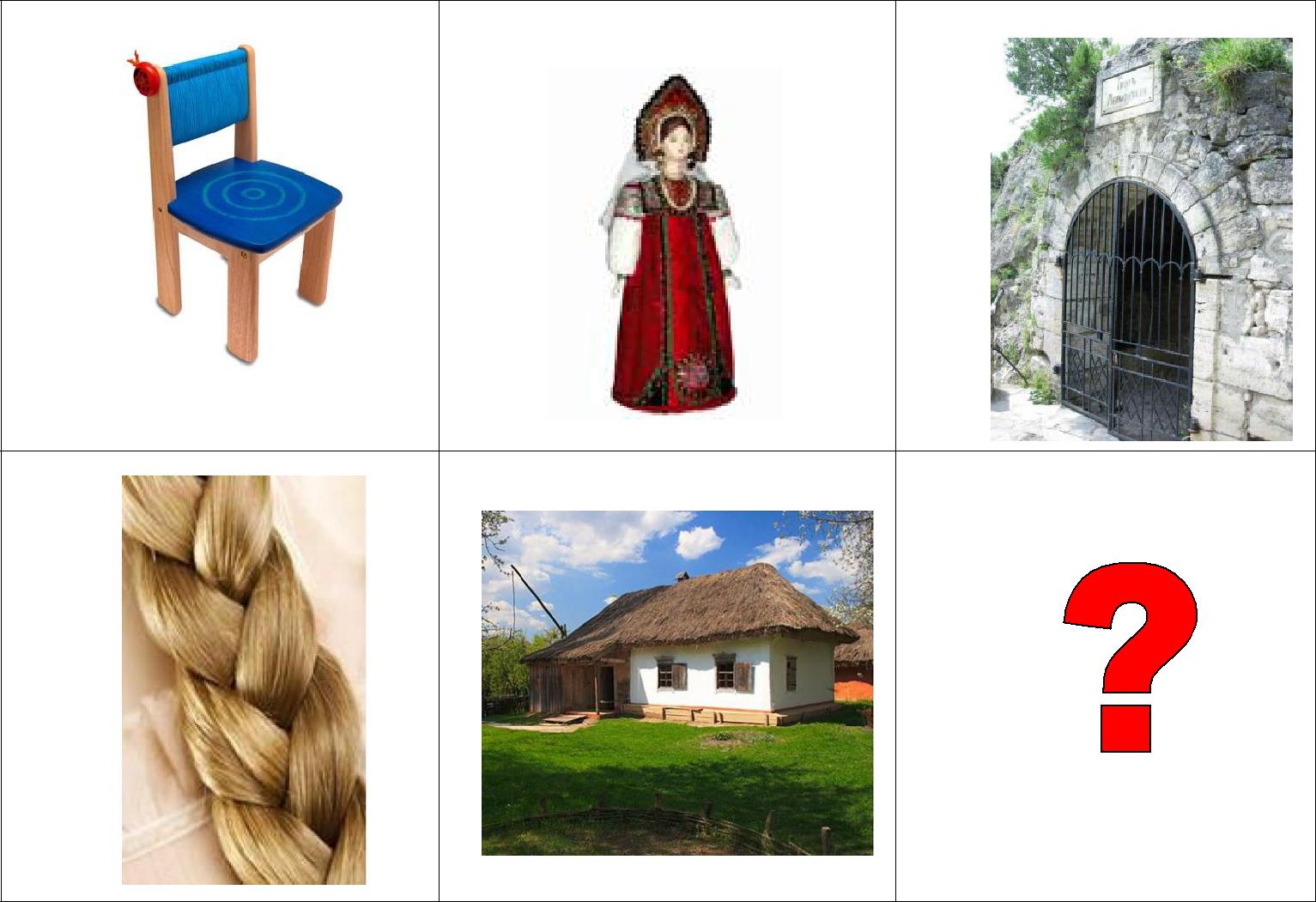 Сидит девица в темнице,А коса – на улице. Кто это? «Загадка (огурец)»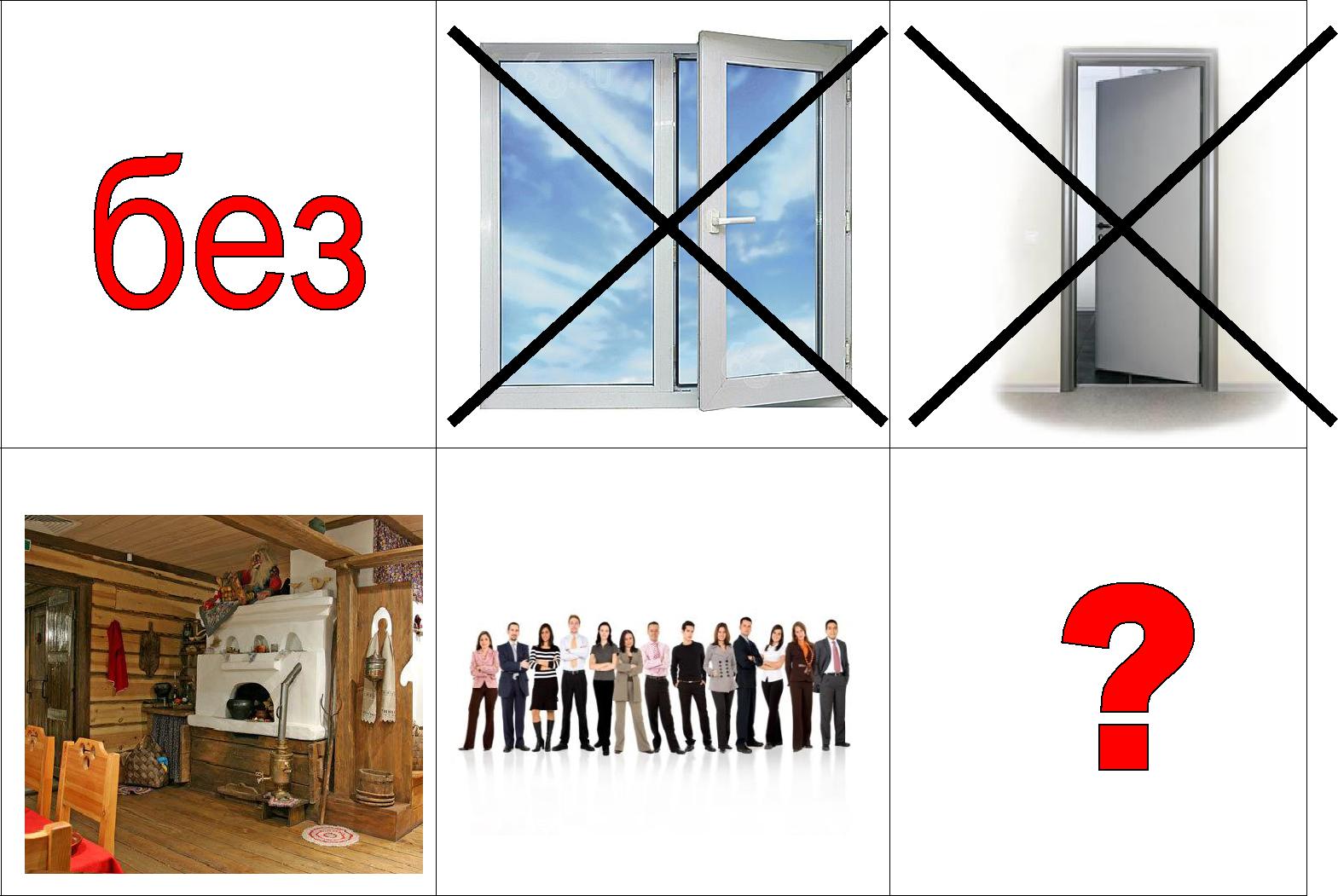 Без окон, без дверейПолна горница людей. Что это?Круглая,а не мяч.Желтая,а не солнце.С хвостом, а не мышь.